Klasa 3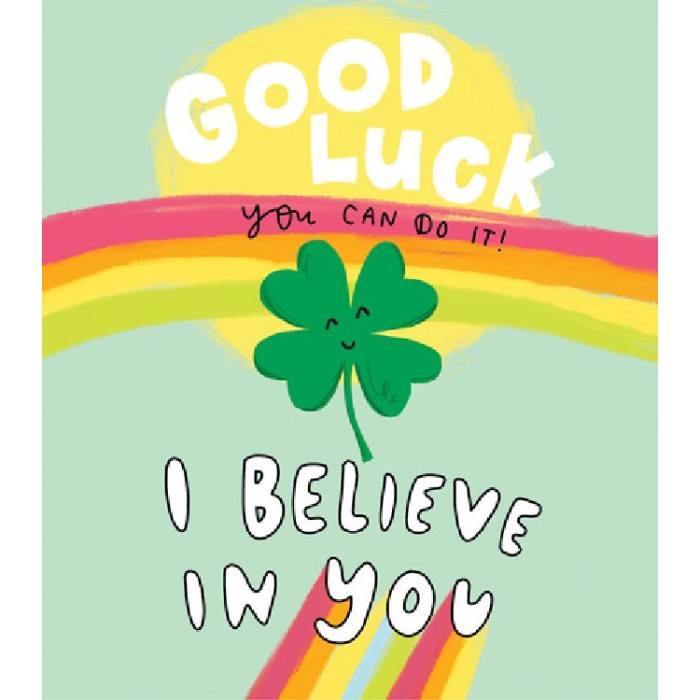 Poniedziałek 11.05Piątek 15.05What time is it ? –Która godzina ?Uczymy się podawać czas ( określamy pełne godziny) Wysłuchaj, dwa razy, historyjki o Rachel i Tinders.Zapisz w zeszycie wyrażenia z historyjki:I’m hungry Jestem głodny Is it lunch time ? Czy czas na lunch? Lunch is at twelve o’clock Lunch jest o 12.00 Pytanie o czas : What time is it? Albo What’s the time? Przeczytaj historyjkę. Posłuchaj z płytki zadania 2. Odpowiedz I wskaż poprawne zegary ( clocks) Wykonaj z papierowego talerza zegar ( do 18.05) W ćwiczeniach wykonaj zadanie 1 ( Która jest godzina, popatrz na zegary i napisz): )What time do you have dinner?Pytamy o godziny posiłków, tworzymy odpowiedzi.What time is it?It’s seven o’clockPytamy o godzinę wskazaną na zegarze, podajemy czas w pełnych godzinachW podręczniku-str 49 wykonujemy zadanie 1-What time do you have breakfast, Kelly ?-I have breakfast at seven o’clock--What time do you have lunch, Sunil?I have lunch at twelve o’clock.-What time do you have dinner, Layla?I have dinner at five o’clock.Odpowiedzi zapisz w zeszycie.Odtwórz nagranie z płyty ( zadanie2/49)Posłuchaj, o której godzinie Layla ma breakfast, lunch, dinner.Co ma na kolejne posiłki?Zapisz w zeszycie pytania i odpowiedzi pod tabelą.: )